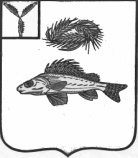 АДМИНИСТРАЦИЯ
МАРЬЕВСКОГО МУНИЦИПАЛЬНОГО ОБРАЗОВАНИЯЕРШОВСКОГО РАЙОНА САРАТОВСКОЙ ОБЛАСТИПОСТАНОВЛЕНИЕ                                                                                                                                                                                                                                                                                                                       от 10.04.2017 года                            № 10Об определении пастбищ и водопоевчастного скота.В соответствии с Законом Саратовской области от 27.04.2016 г. № 55-ЗСО «Об упорядочении выпаса и прогона сельскохозяйственных животных на территории Саратовской области» определить в соответствии с Федеральным Законом от 6.10.2003г. № 131-ФЗ «Об общих принципах организации местного самоуправления в РФ» определить на территории Марьевского МО места выпаса и водопои частного скота:п. Красный боец - вокруг пруда Коммунарский от жилых дом на расстояние  100 метров,  до автодороги Красный боец- Миусс и до границ земельного участка КФХ Ким Д.А.-юго-восточнее  пруда Полянский от береговой линии до лесополосы- от улицы  Заречная южнее до лесополосы и восточнее до пруда Новый- от плотины ГТС пруда Новый вдоль балки до границы земельного участка КФХ Ким Д.А.-северо-восточнее  от строений ОАО «Красный боец» до границы земельного участка КФХ Ким Д.А. и  пруда НовыйВодопои п. Красный боец: пруды Коммунарский, Новый, Полянский.п. Богдашино- севернее поселка Богдашино, на расстояние 250-300 метров до лесополосы и пруда принадлежащему на праве аренды Попову А.В.-восточнее от п. Богдашино до автодороги Красный боец- Миусс -пастбище расположенное между земельными участками  принадлежащими на праве аренды  ГБПОУ СО  Ершовский  агропромышленный  лицей и ОАО «Красный боец»  и до границы  Миусского МО.Село Марьевка-западнее от береговой линии пруда Центральный до лесополосы-севернее от автодороги Марьевка-Новоряженка до границы земельного участка КФХ Белохвостов Н.Н. и вдоль оврага реки Полуденка до границы села Новоряженка-южнее села Марьевка от автодороги Ершов- Лобки вдоль оврага реки Полуденка до границы земельного участка КФХ Белохвостов Н.Н.Водопои с. Марьевка: пруд Центральный, река Полуденка.Село Новоряженка-севернее от границы села Новоряженка вдоль реки Полуденка до границы земельного участка КФХ Белохвостов Н.Н.-южнее от границы села Новоряженка вдоль пруда Комсомольский до плотины ГТС пруда Ирригационный Водопои села Новоряженка: пруд Комсомольский, р. ПолуденкаГлава Марьевского МО                                        С.И. Яковлев